Технологическая карта №3/ ОСП 3краткосрочной образовательной практики по речевому развитию«Сказка по картинкам»для детей 5-6 летАвтор: Щипачева Татьяна АлександровнаДолжность: воспитатель Дата разработки: 22.06.2021 годаТематический план занятияПриложение 1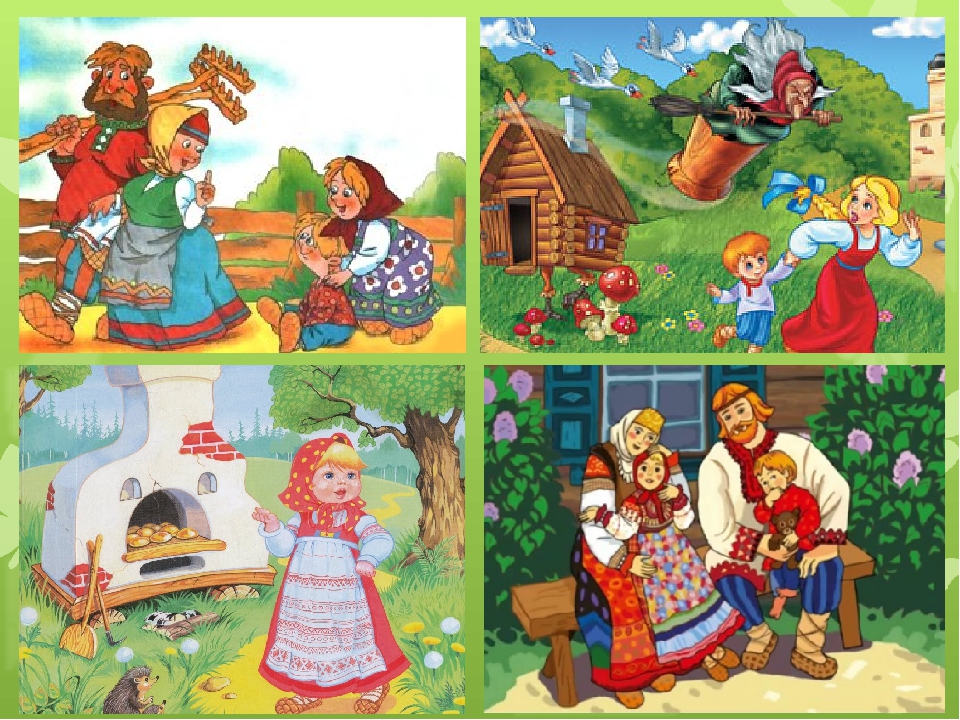 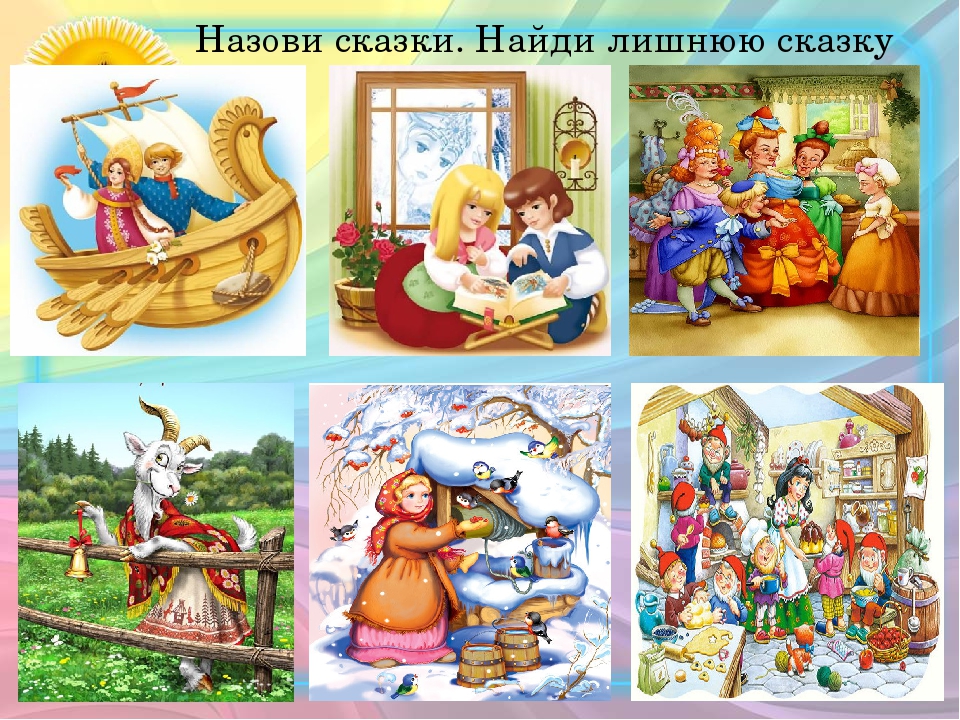 Аннотация Дети очень любят сказки. И сказки отвечают им взаимностью, они дарят радость детям. Вносят разнообразие в жизнь детей. Я считаю для развития речи обучение через сказку один из эффективных методов. Сказка учит играя.Также при помощи сказки у детей хорошо развивается фантазия. Самый доступный язык для детей – это язык сказки. При помощи сказки развивается внутренний мир ребёнка. Дети, которые часто слышат сказки развиваются правильнее и быстрее. Сказки можно рассматривать как способ снятия тревоги у ребёнка. С помощью сказки можно преодолевать негативные моменты. Роль детских сказок в воспитании детей не может быть не замечена. Детские сказки расширяют словарный запас детей, помогают правильно строить диалог, развивают связную логическую речь.Цель КОПРазвивать речь детей младшего дошкольного возрастаКоличество часов2Максимальное количество участников5-7 Перечень материалов и оборудования для проведения КОП Картинки с изображением сказок и их героев, маски с героями сказокПредполагаемый результат, (умение, навыки, созданный продукт)У детей появится интерес к сказкам.  У детей повысится интерес к рассказыванию сказок, рассматриванию иллюстраций. Повысится доля детей с развитой речью, увеличится словарный запас. Развитие творческих способностей.Список литературыЗатулина, Г.Я. Развитие речи дошкольников. - М.: ЦПО, 2013., Колесникова, Е.В. Учебно-методическое пособие к рабочей тетради "Раз - словечко, два - словечко" / Е.В. Колесникова. - М.:ЗадачиДеятельность педагогаДеятельность ребенкаПредполагаемый результатТема: «Путешествие по сказкам»Тема: «Путешествие по сказкам»Тема: «Путешествие по сказкам»Тема: «Путешествие по сказкам»1.Формировать умение отгадывать героев сказок, узнавать и называть сказки;2.Развивать внимание, память, коммуникативные навыки общения;3.Прививать любовь к сказкамПедагог:читает любую из использованных в игре сказок. Затем раскладывает на столе все игровые карточки изображением вверх и просит найти четыре картинки, относящиеся к сюжету услышанной сказки.Дети стараются запомнить сюжет, подбирают карточки, относящиеся к одной сказке, и рассказывают ее сюжет.У детей закрепились знания детей о героях любимых сказок, развитие у детей образной, выразительной, эмоциональнойречи с пополнение, и активизация словаря детей.Тема: «Мы показываем сказку»Тема: «Мы показываем сказку»Тема: «Мы показываем сказку»Тема: «Мы показываем сказку»1.  Учить узнавать и называть персонажей из знакомых сказок, передавать по показу игровые действия. Активизировать речевые высказывания.2. Развивать интонационную выразительность речи, умение отвечать на вопросы воспитателя, ритмичность движений.3. Воспитывать интерес и любовь к народным сказкамПедагог: загадывает загадку по сказкеЕсли дети правильно отгадали, показывает карточку со сказкой.Дети отгадывают загадку и показывают по очереди движение героя из этой сказки.Умение слушать и отвечать на вопросы воспитателя; участвовать в совместной деятельности.